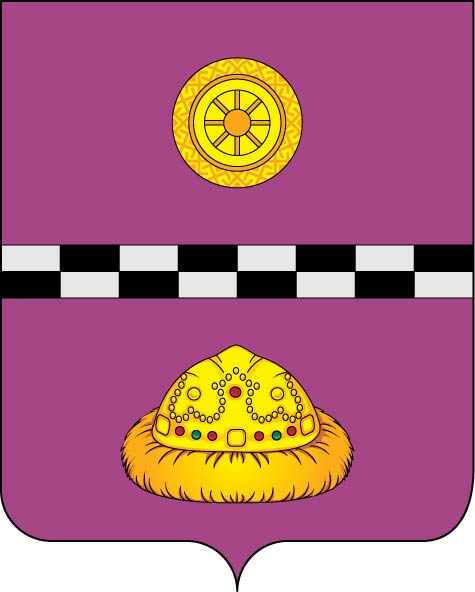 ПОСТАНОВЛЕНИЕот 19 декабря 2016г.                                                                                       № 474В соответствии Федеральным законом от 24.07.2007г. №209-ФЗ «О развитии малого и среднего предпринимательства в Российской Федерации»,  постановлением администрации муниципального района «Княжпогостский» от 05.11.2013г. №788 «Развитие экономики в Княжпогостском районе на 2014-2020 годы» и протоколом заседания комиссии по рассмотрению заявок субъектов малого и среднего предпринимательства, претендующих на получение финансовой поддержки за счет средств бюджета МР «Кнжпогостский», и конкурсному отбору бизнес - проектов субъектов малого предпринимательства и граждан, желающих открыть собственное дело от 16 декабря 2016г.,ПОСТАНОВЛЯЮ:            1.  Предоставить субсидию на финансирование части расходов субъектам малого и среднего предпринимательства на модернизацию собственного бизнеса в приоритетных отраслях в размере 127 380 руб. ООО «Престиж».2.  Отказать индивидуальному предпринимателю Аникановой Елене Геннадьевне в предоставлении финансовой поддержки в виде субсидирования части расходов субъектов малого предпринимательства на создание собственного бизнеса в приоритетных отраслях малого предпринимательства.3.  Отказать индивидуальному предпринимателю Вишнякову Максиму Анатольевичу в предоставлении финансовой поддержки в виде субсидирования части расходов субъектов малого предпринимательства на создание собственного бизнеса в приоритетных отраслях малого предпринимательства.4. Отделу социально-экономического развития, предпринимательства и потребительского рынка администрации МР «Княжпогостский» подготовить  договор о  предоставлении субсидии субъекту малого предпринимательства.5.     Контроль за выполнением настоящего постановления возложить на заместителя руководителя администрации муниципального района «Княжпогостский» Т.Ф.Костину.Руководитель администрации                                                                      В.И. ИвочкинО предоставлении (отказе в предоставлении) субсидии субъектам малого и среднего предпринимательства